Summer 2005STI Professional DevelopmentDoc-To-Help Standard ManualEmployee Manual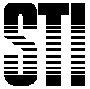 Information in this document is subject to change without notice. Student and school data used herein are fictitious unless otherwise noted. © 2004-2005 Software Technology, Inc. All rights reserved. Microsoft, Windows and Word are registered trademarks or trademarks of Microsoft Corporation in the United States and other countries. Other product and company names herein may be the trademarks of their respective owners. Software Technology, Inc.4721 Morrison Drive, Suite 200Mobile, AL 36609-33501-877-844-0884This manual was last updated on July 5, 2005. Any subsequent changes made to the application will be discussed in the release notes that accompany each update. ContentsIndex	18Getting StartedLogging InTo access the features of the STI PD system, you must first log in. To do this: Enter your Username and Password in the appropriate fields and then use the drop-list to select the LEA to which you belong. Click the CLICK TO LOGIN button when you are ready.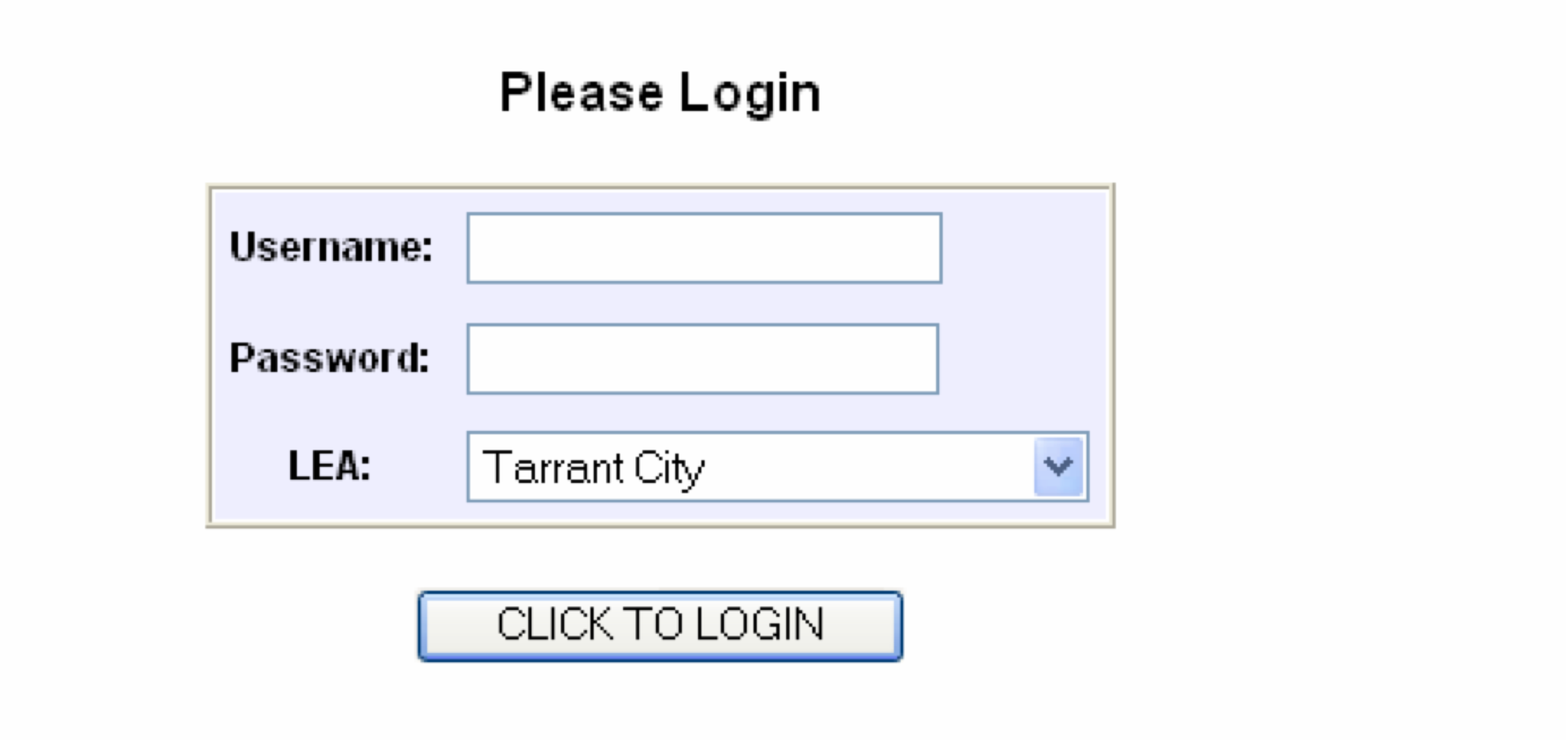 PD Titles CatalogSearching PD Titles CatalogStep 1To begin your search for available Professional Development Titles, click on the PD Titles tab located on the menu bar. This will open up the PD Titles screen.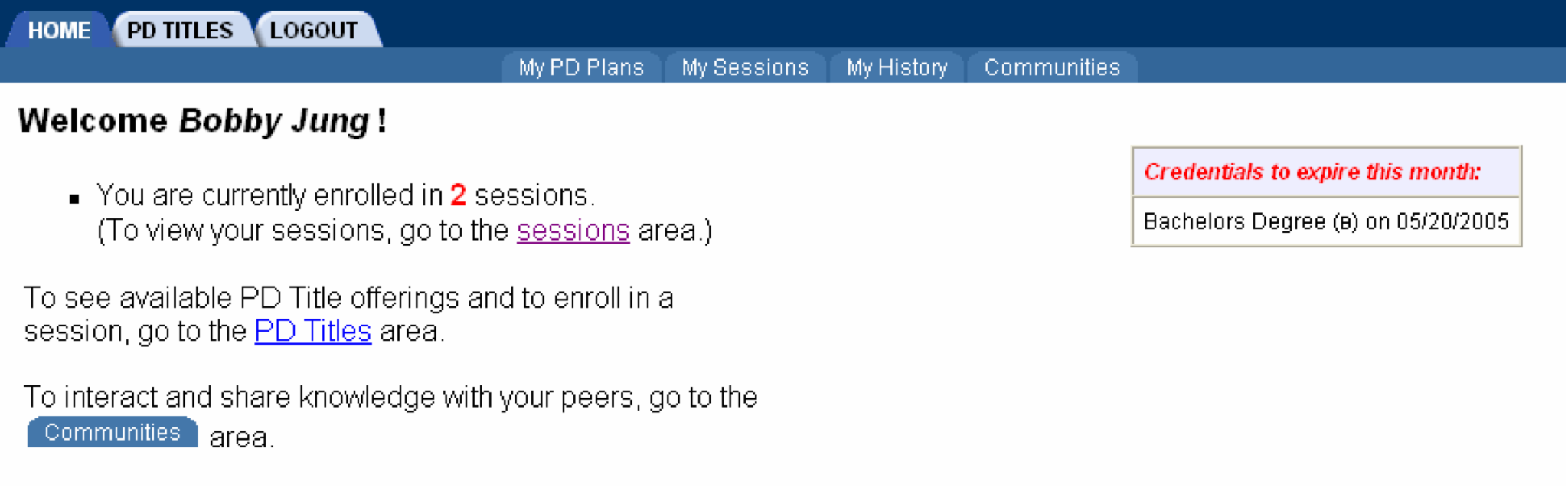 Step 2Click the Search the PD Titles Catalog link. This will bring up the search screen. 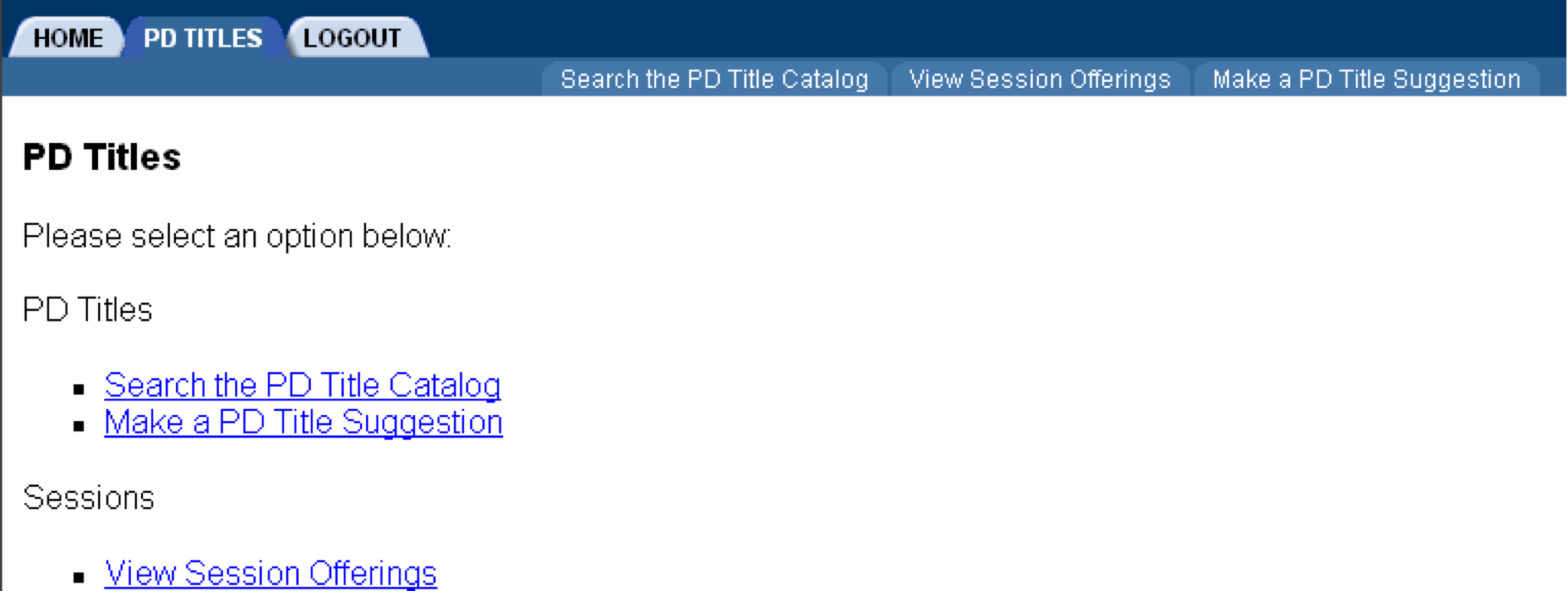 Step 3Enter your search criteria in the data fields provided and click the Search Now button to proceed with the search. To view all PD Titles, leave the data fields blank. The search parameters may also be narrowed by checking the applicable content and/or grade level boxes. 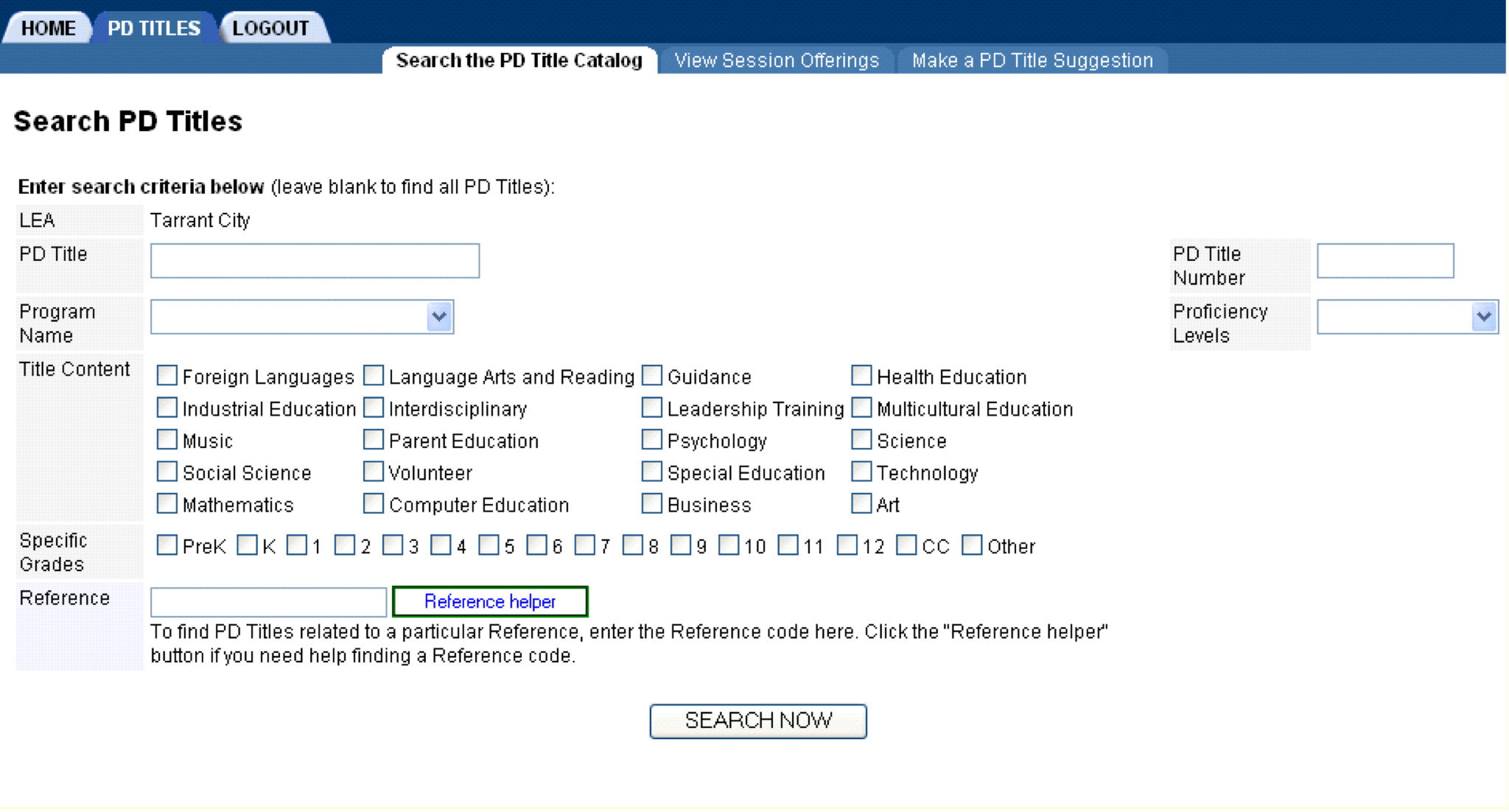 Step 4All PD Titles matching your search criteria will be displayed. To view details of a session schedule or to enroll, click on the VIEW SCHEDULE link. Note: To continue with your search, click the Do Another Search link located both at the top right hand corner and bottom of the screen. 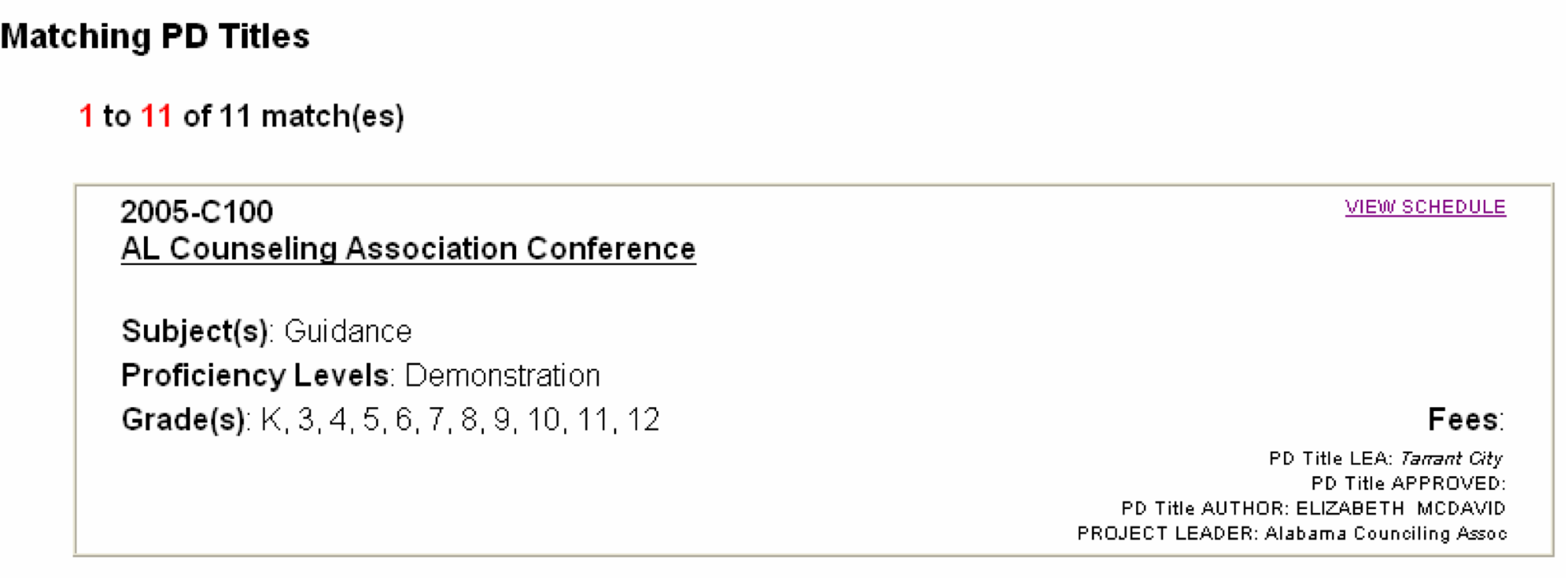 Enrolling for a SessionStep 1Click VIEW SCHEDULE link (located on your Matching PD Titles screen) for the session in which you wish to enroll (see previous page). A detailed schedule will be displayed. To enroll in a specific session, click the ENROLL NOW link. 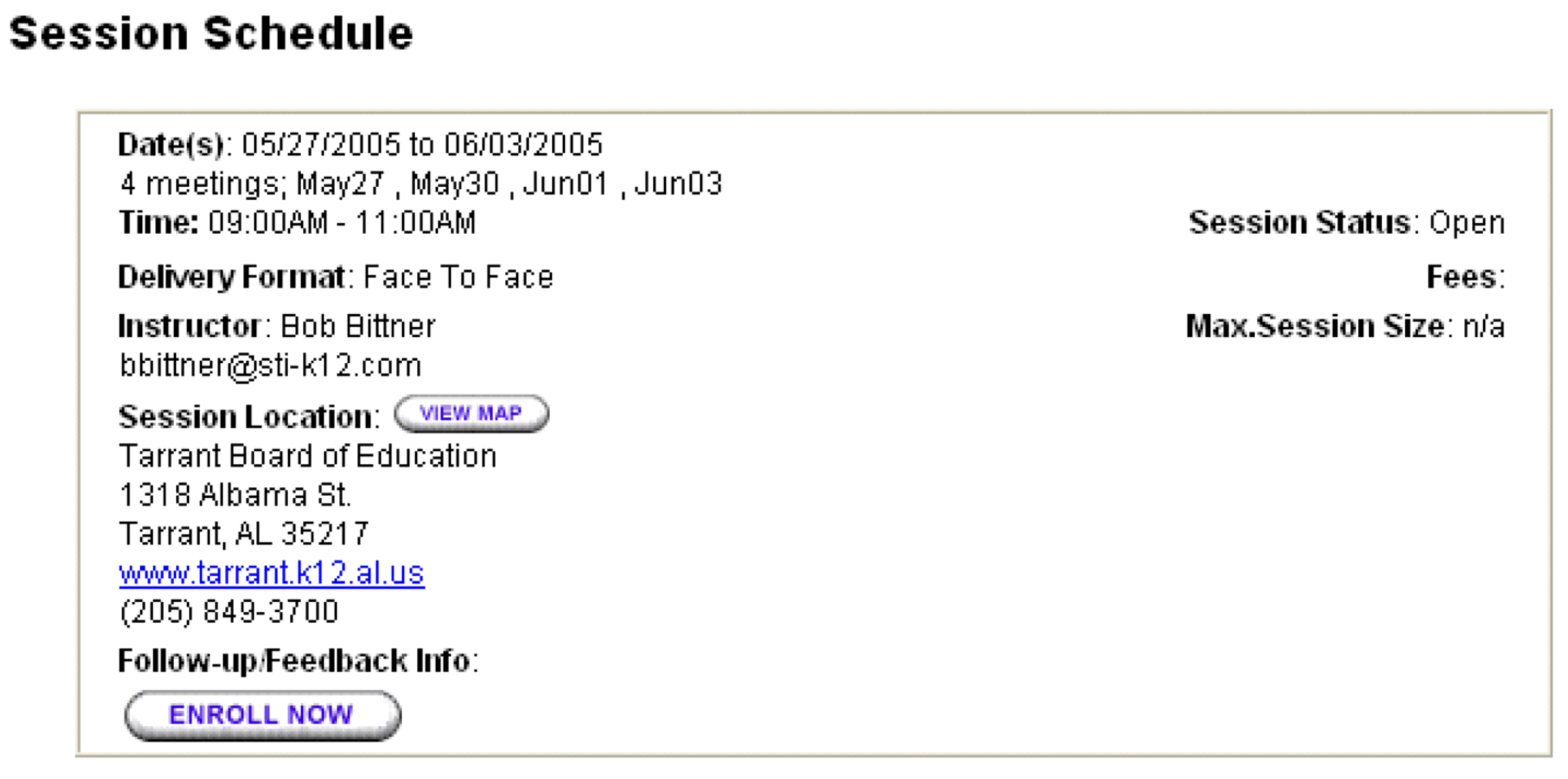 Step 2You will be asked to confirm session enrollment. Be sure to verify details of the session. Additionally, if this session accepts online payments, then you need to complete the “Payment Information” fields. The PD system will also let you know if there are any conflicts with other sessions in your schedule. To continue enrolling for the session, click Yes. Click Cancel if you do not wish to enroll in this session. 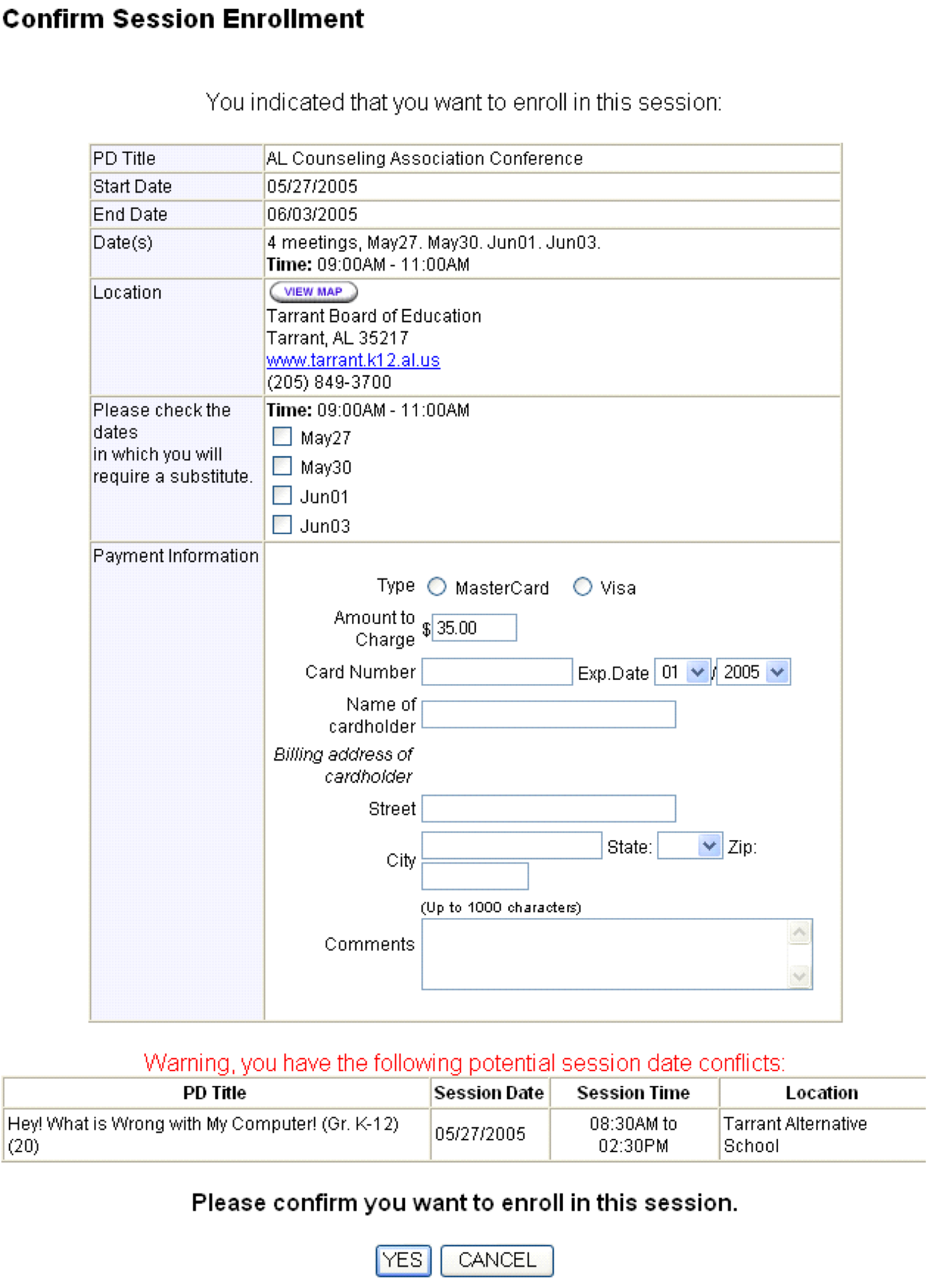 Step 3When you have enrolled for the session, a confirmation screen will appear. Click Close This Window to exit. 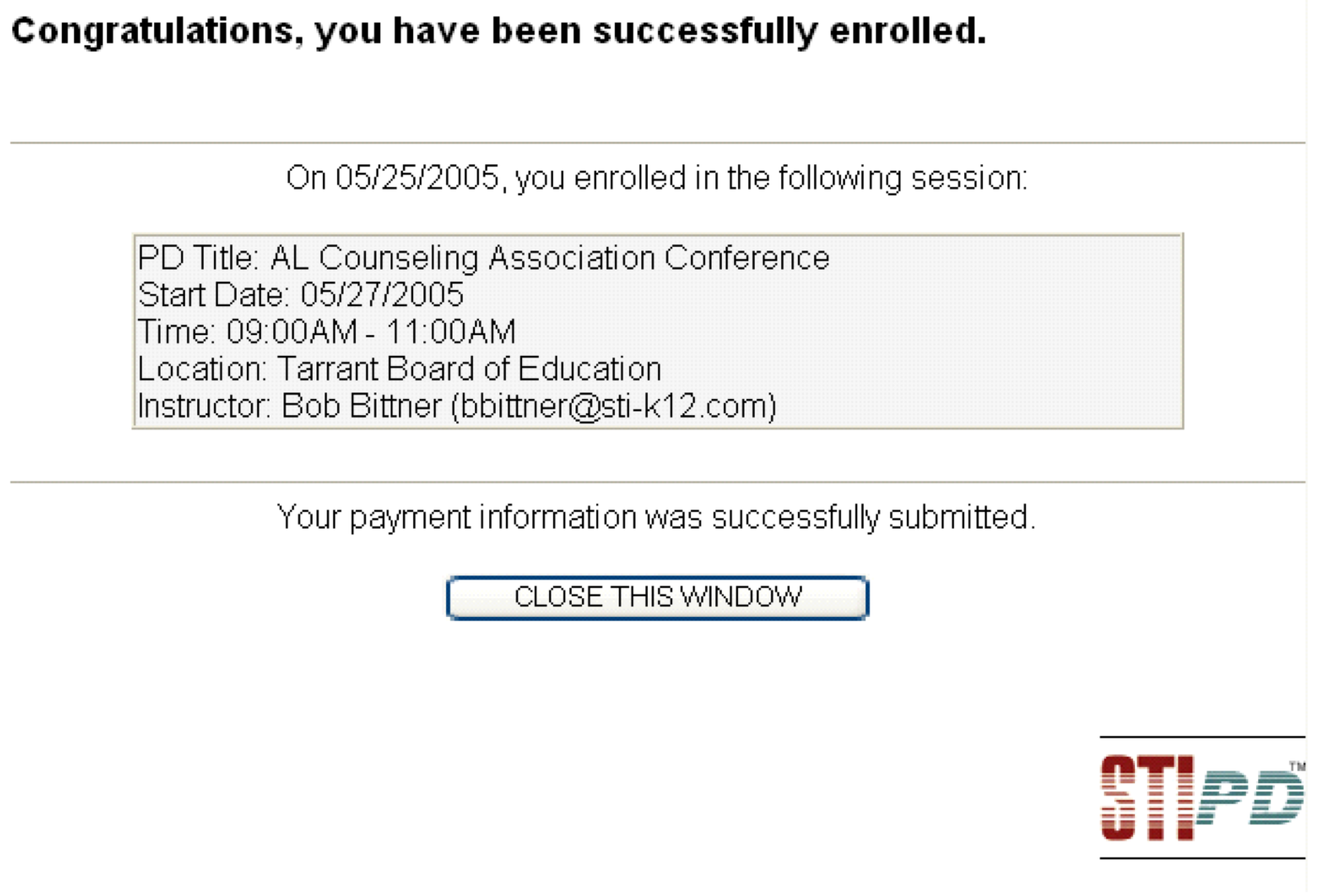 My SessionsViewing Session Schedule CalendarStep 1To view your schedule of sessions, click the My Sessions link located on the menu bar.Step 2To view the details of a specific session, click on the appropriate session in the calendar.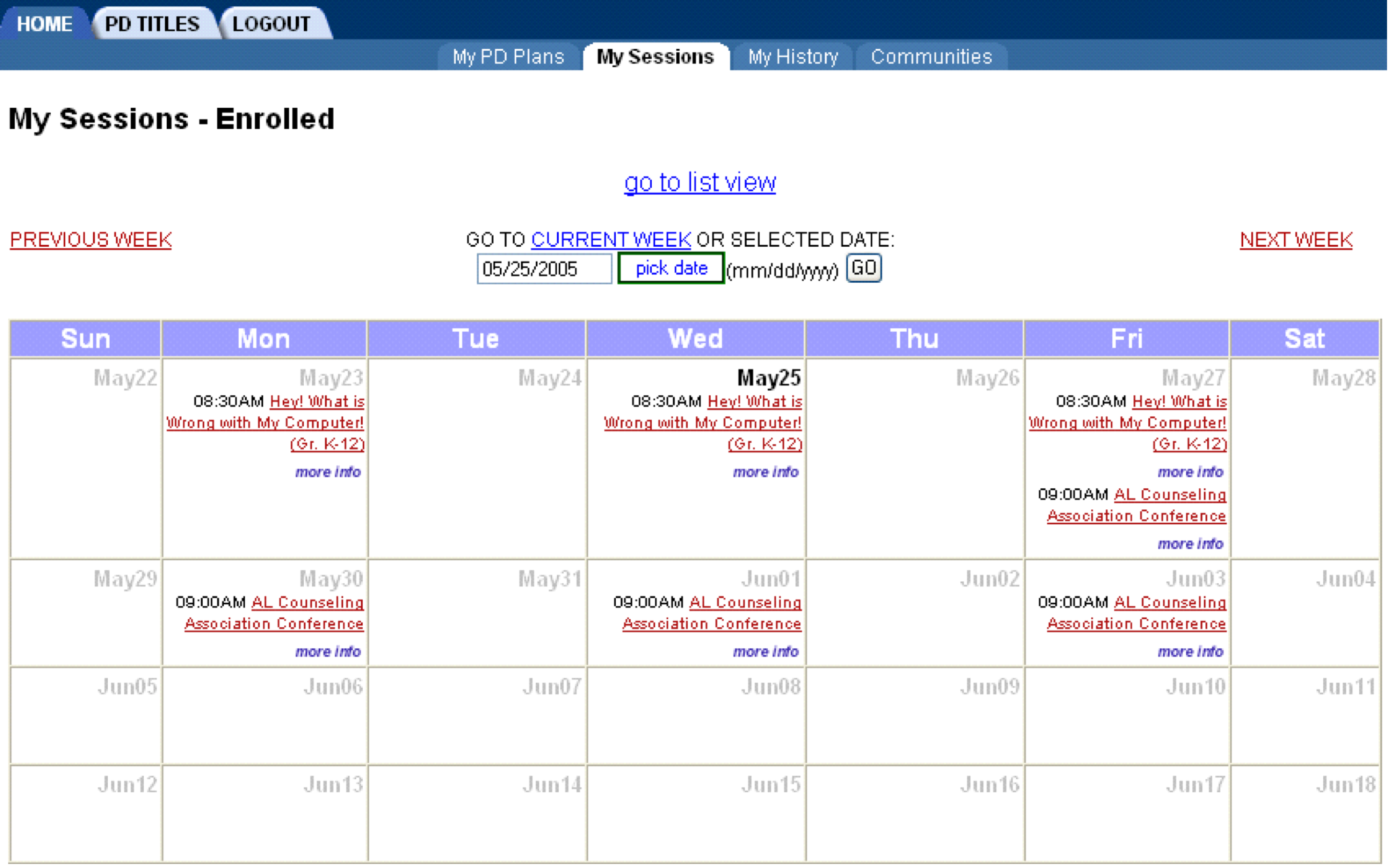 Note: For your convenience, this screen allows you to view different months, weeks or even days. Step 3You may submit a session request by clicking on the SUBMIT SESSION REQUEST button. You may also view your attendance and session status history. If you have not yet submitted your payment information for this session, or if your payment information has been declined, you may click on the Submit or Re-submit link under the Payment Info column in order to update your payment information. (This only applies if this session requires online payment information). 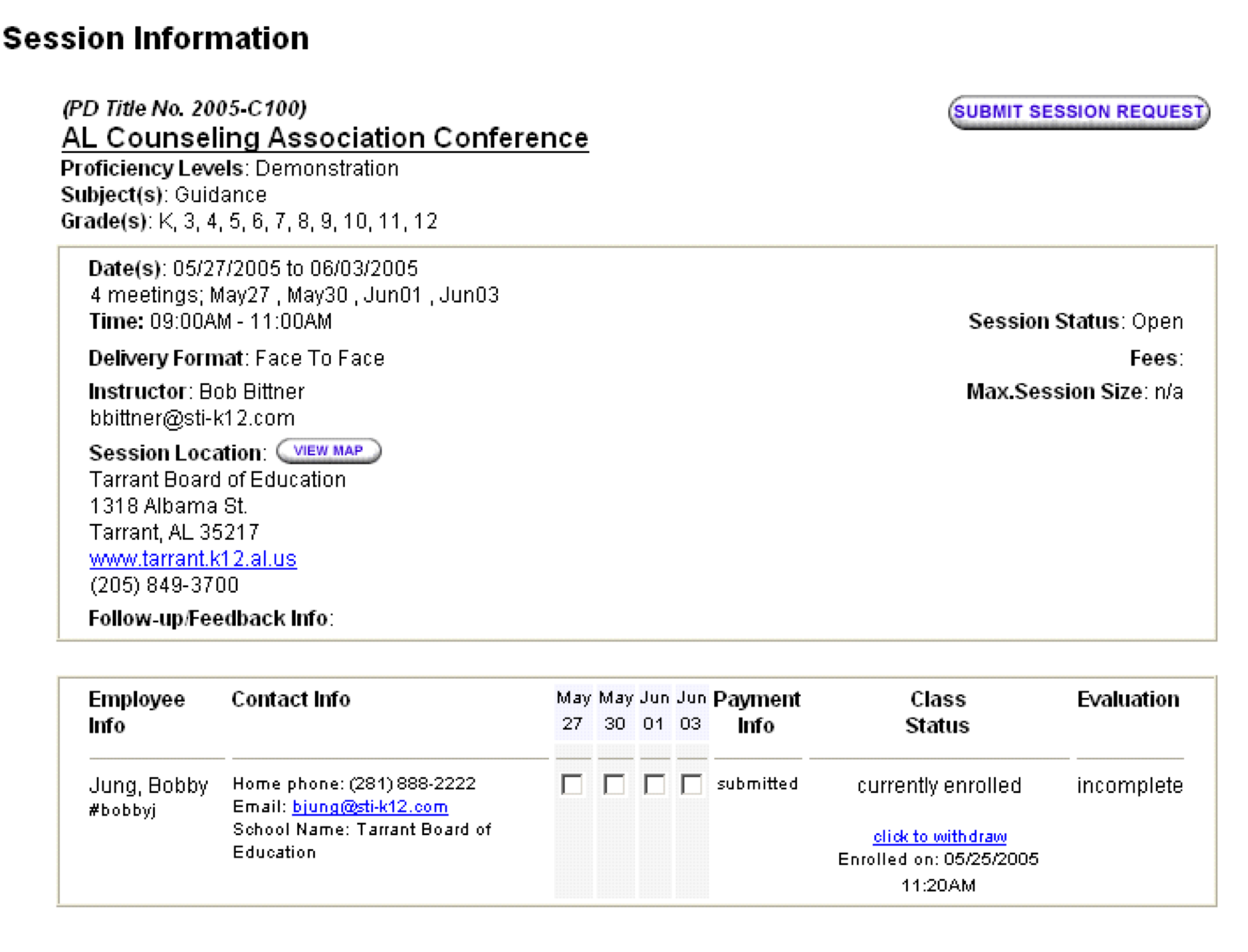 Step 4You may indicate when the session schedule would best suit your needs and also edit or delete any previous PD Titles requests you have submitted. 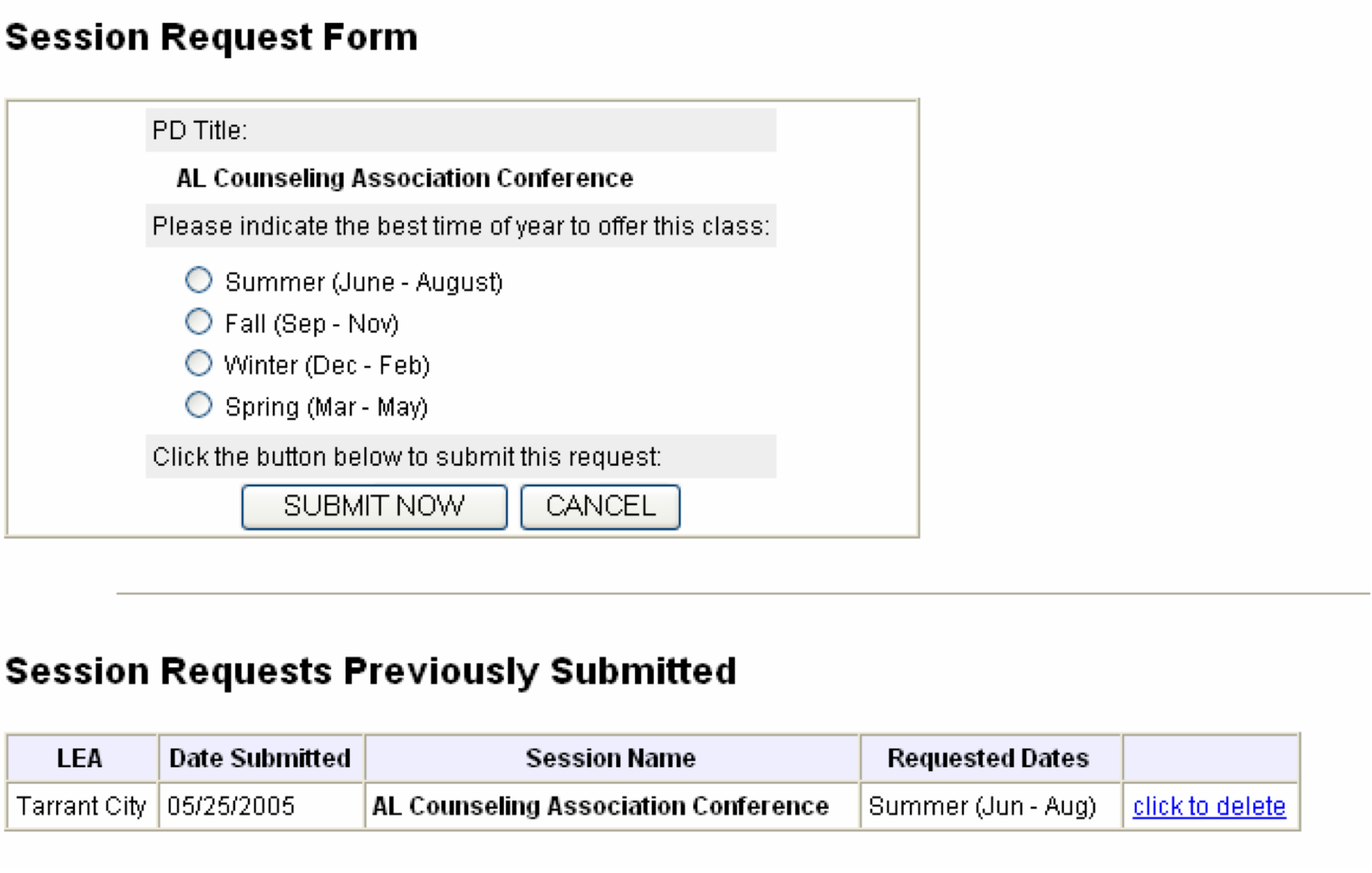 My Training HistoryViewing Training HistoryStep 1To view your training history, click the My History link located on your menu bar. The My Training History screen outlines the dates, names and locations of your training sessions. In addition, your proficiency level, attendance, points, credits and status for each session are provided. To filter your history by date range, enter the desired dates in the Start Date and End Date fields and then click the Filter by Date Range button. (You may leave one or both fields empty).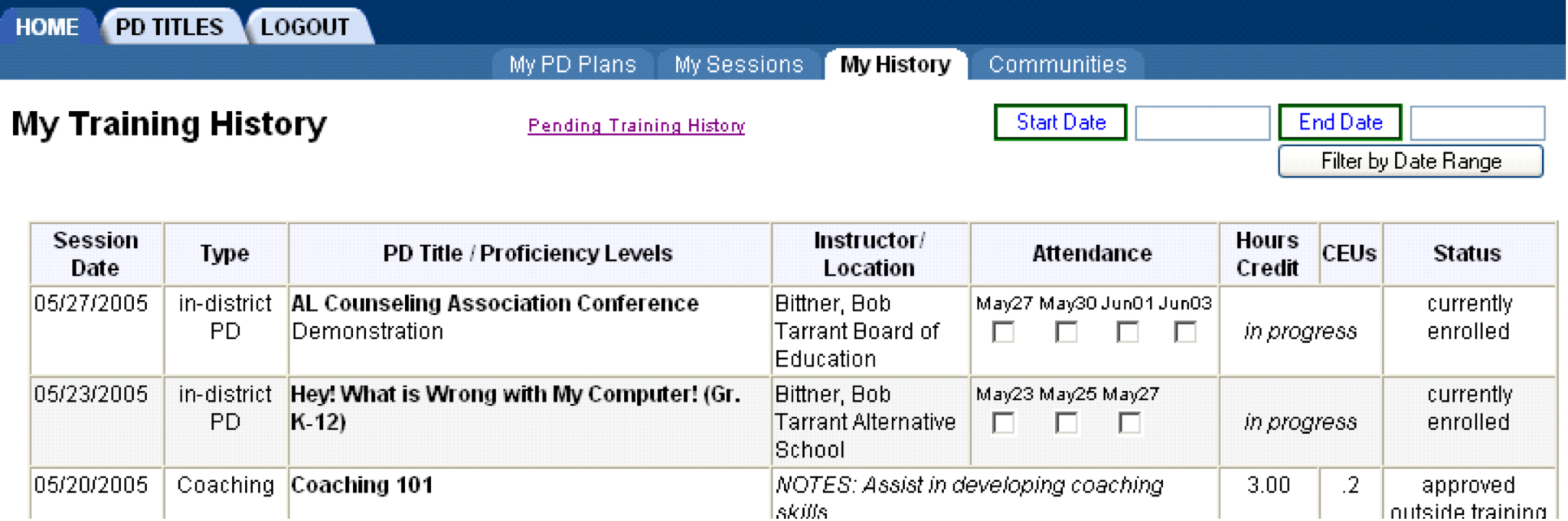 Step 2If you scroll down this screen, you may view and submit new training items for approval. Click submit new training history item for approval to add items to be approved for your history. 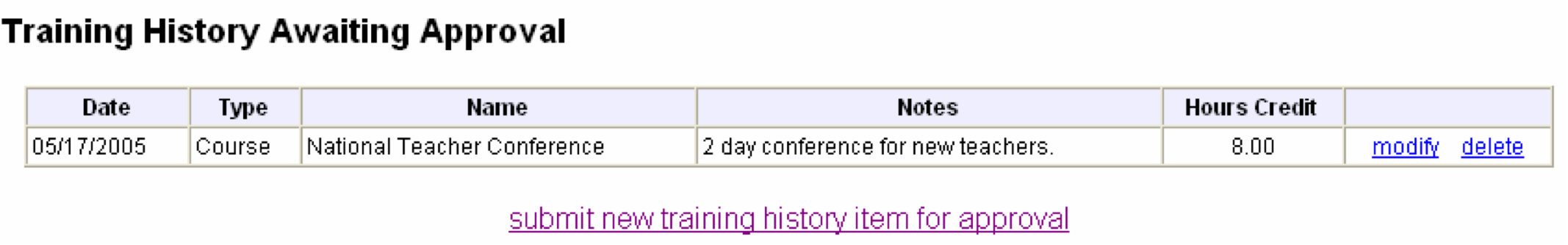 Step 3Select any additional session(s) for training history and click the Add link to add the record. If you do not wish to add to the training history, click Cancel. 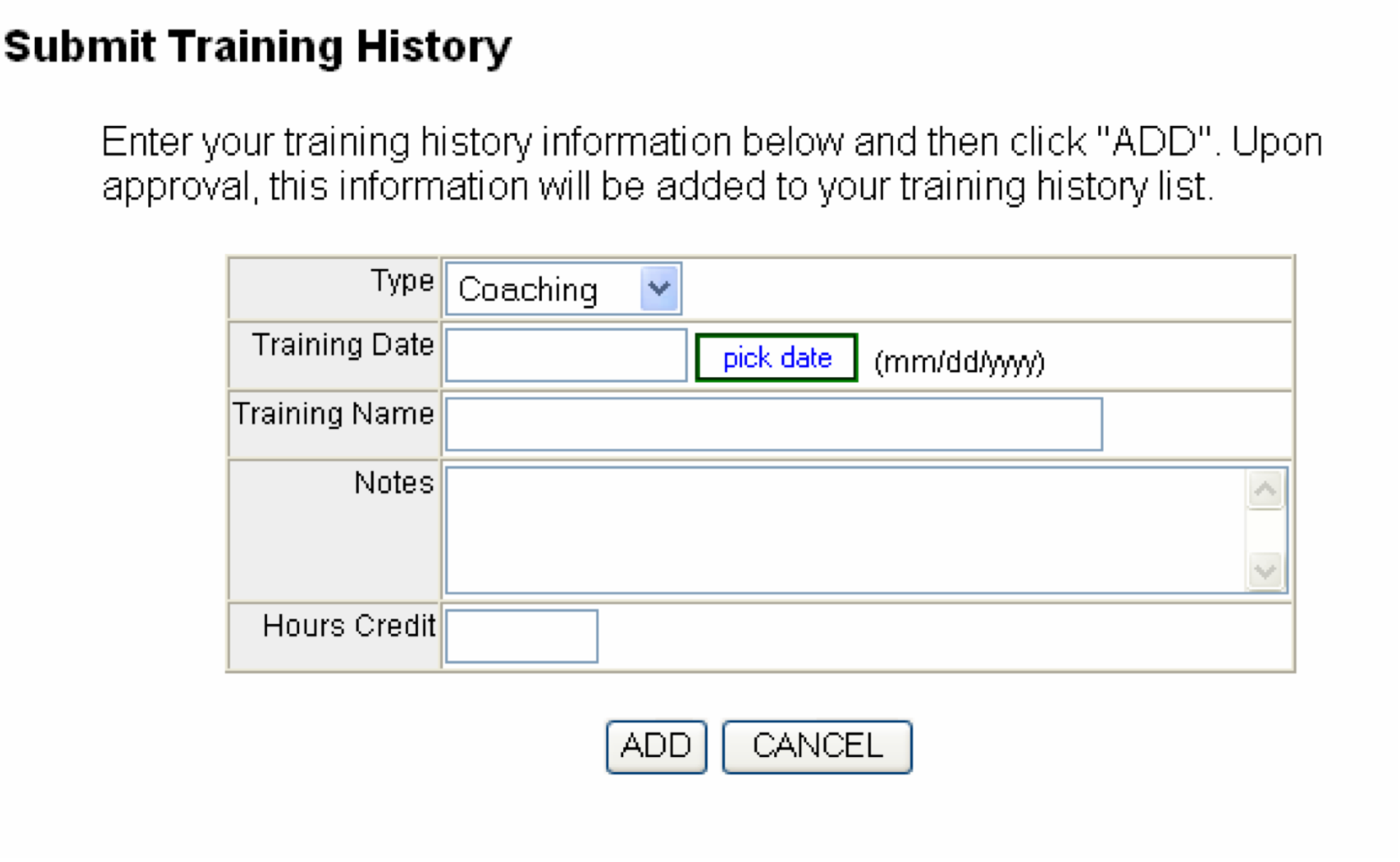 Note: These additional sessions will be added as pending approval items from your manager. My PD PlansCreating a New PD PlanStep 1To create a new PD Plan, click the create a new PD Plan link on the main page. 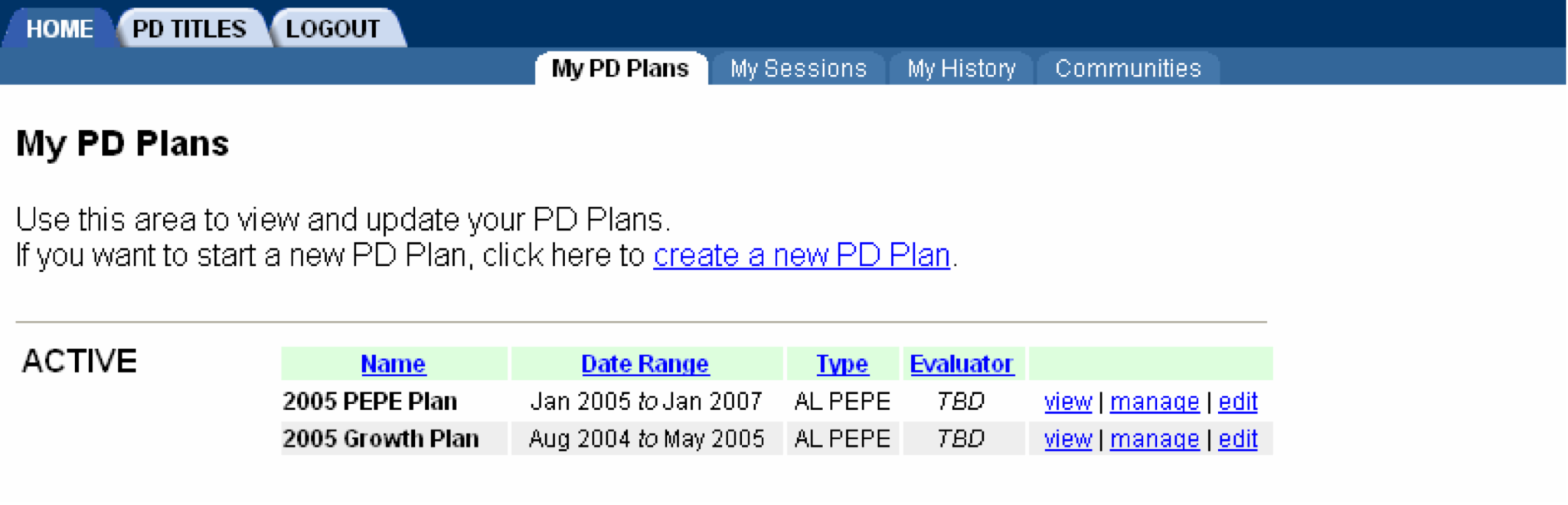 Step 2In the new screen that appears, complete the Create New PD Plan form and then click the CREATE NOW button to continue If you change your mind at any point, click the CLOSE THIS WINDOW button to cancel and discard your information.Note that for Date Range, you may select any range as long as the ending date is after the starting date. For Status, you should select PENDING if you plan to add information to this PD Plan later (such as Goals and Objectives).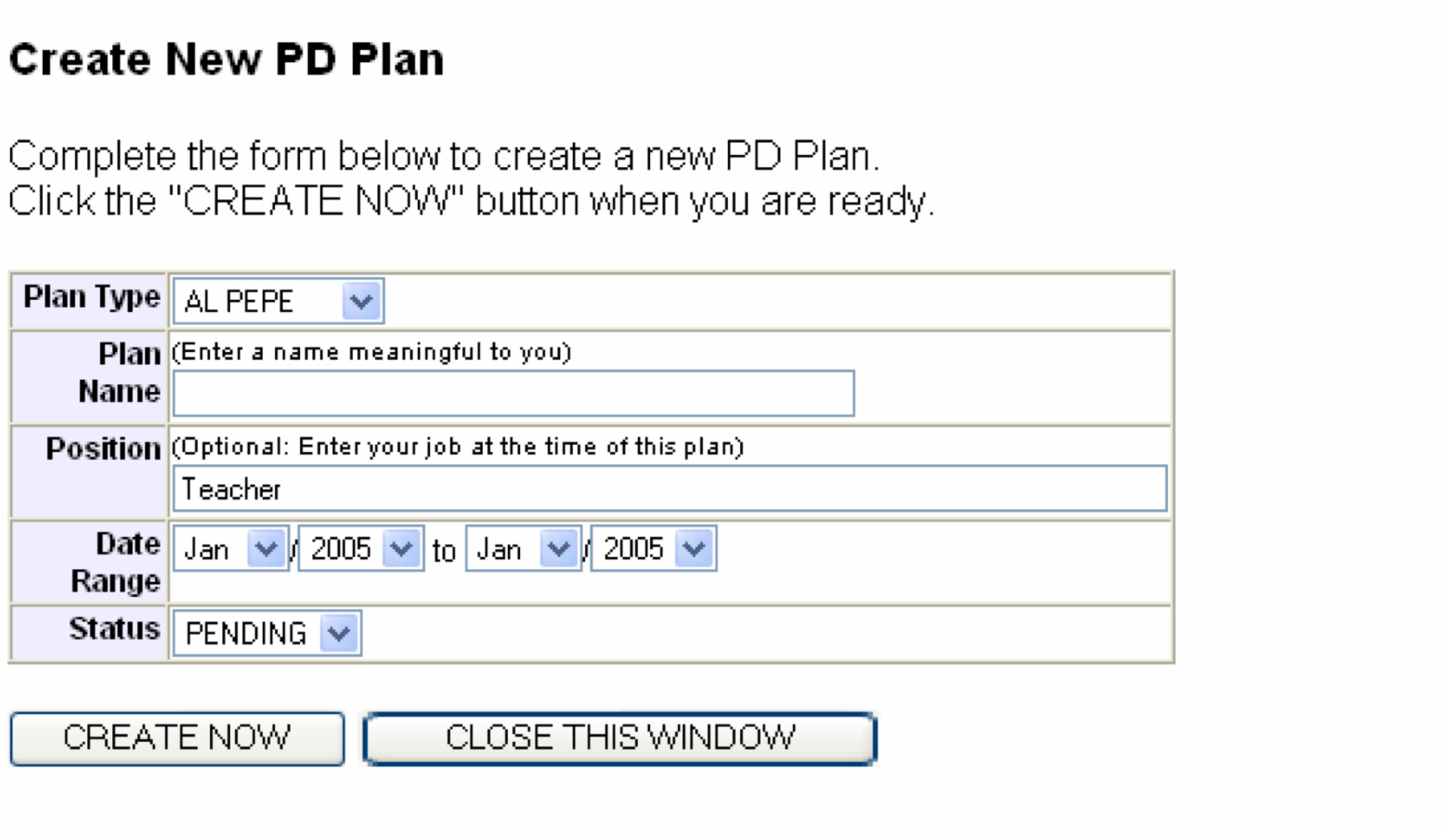 Your new PD Plan will appear in your list of PD Plans. It is now available for you to either manage or edit as necessary. Managing a PD PlanStep 1Click on the manage link to begin managing the goals and objectives of your PD plan. 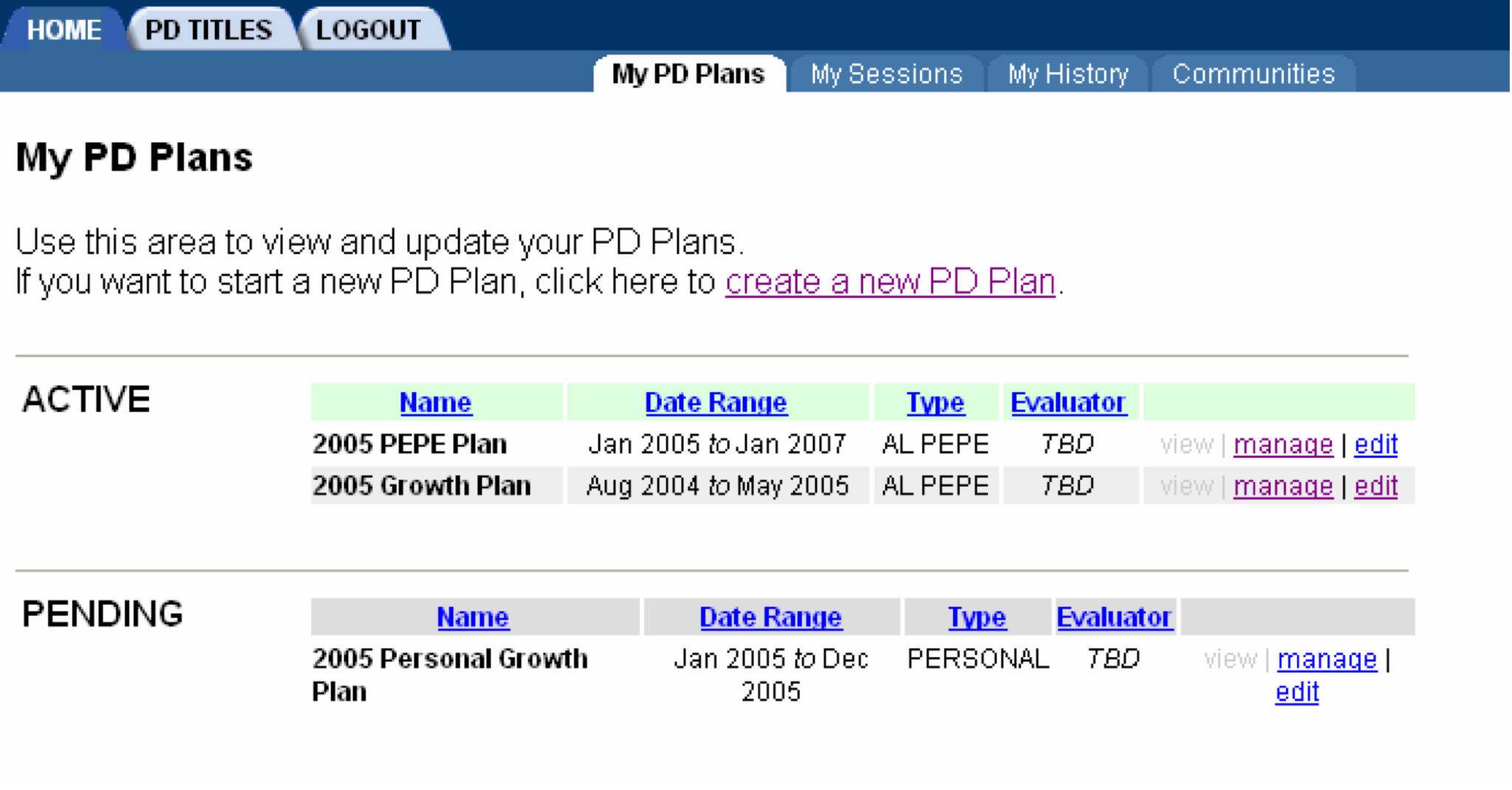 Step 2On the Manage This PD Plan screen that opens, you may create a new PD Plan Area by clicking the new area link.Note: If you have previously created PD Plan areas, they will also be listed on this screen.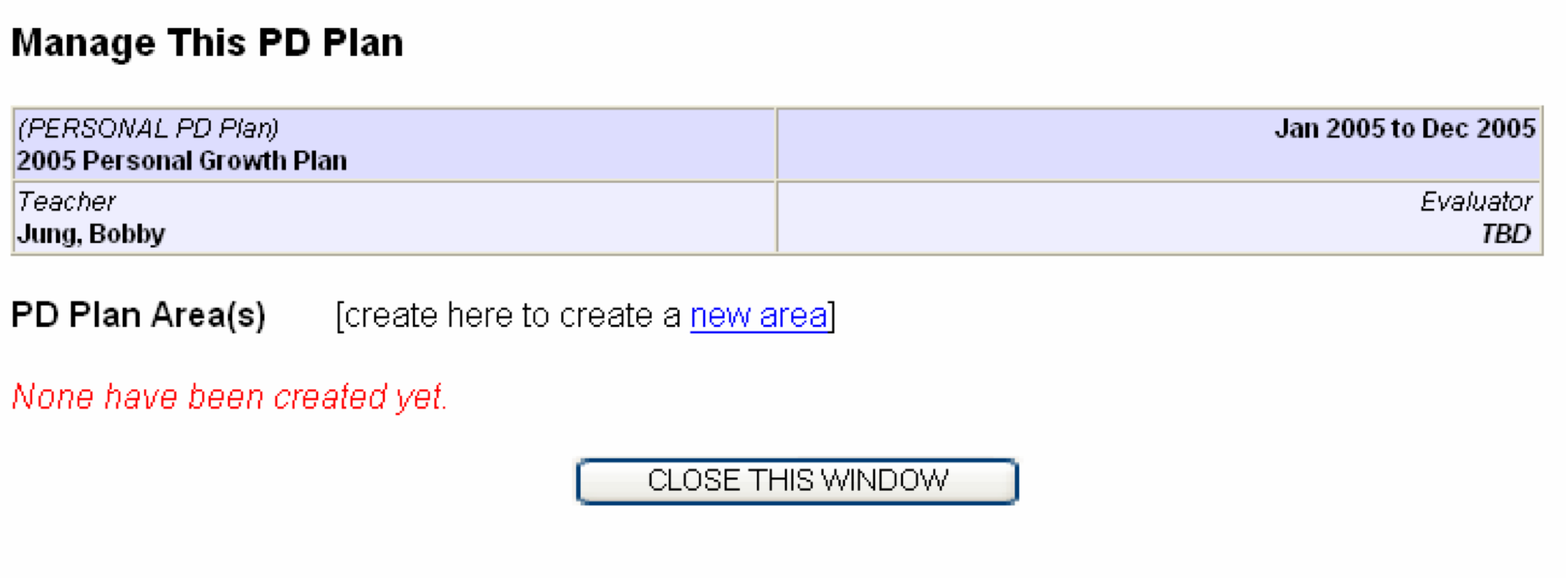 Step 3Select the area Type and give it a name that is meaningful to you. Also, you may: enter the PD Related Goals & Objectives; add Goals & Objectives by Reference(s); enter any Proposed Activities; add Proposed PD Title(s); enter a Time Line; enter the appropriate Assessment Method(s); and add any Progress Check Dates. When you are done, click the SAVE button on the right side of the screen. Otherwise, you may CANCEL your changes or completely DELETE the area.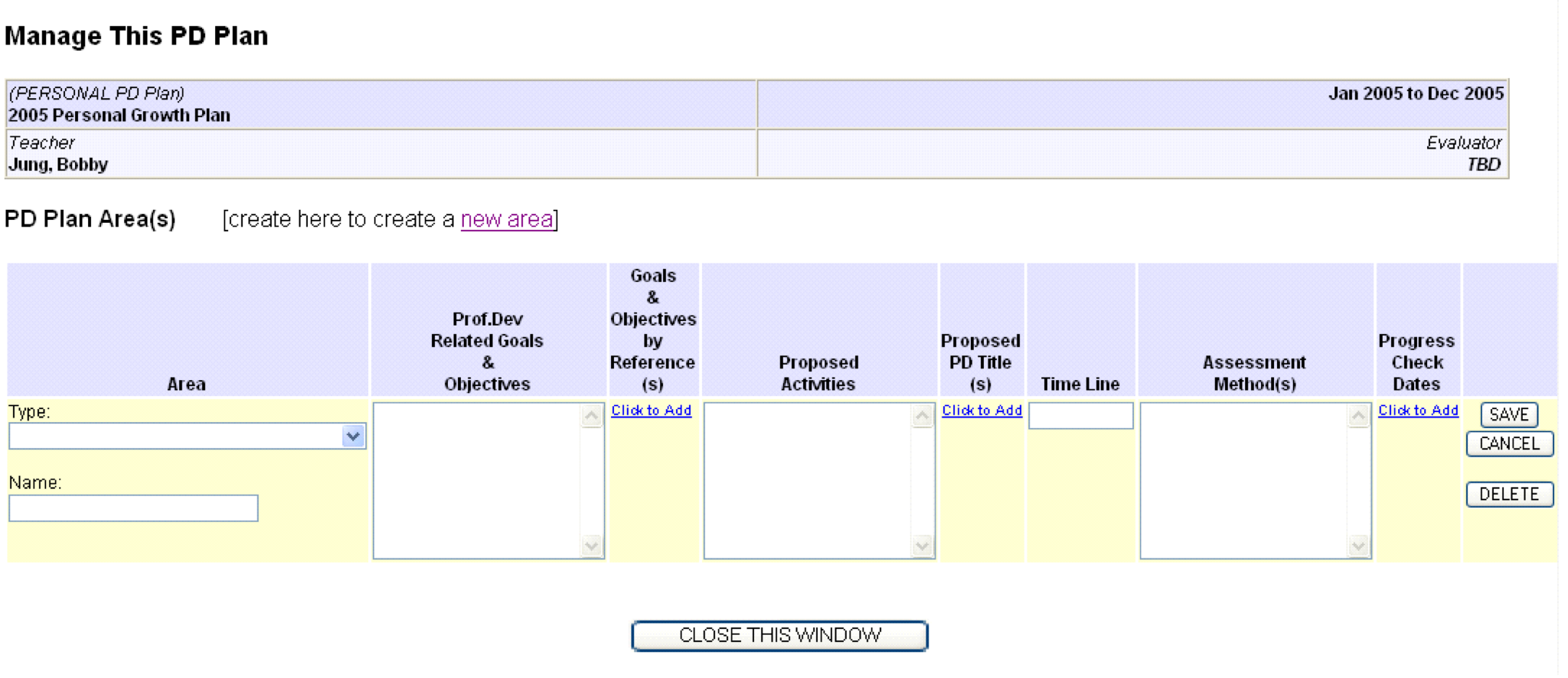 Learning CommunitiesAbout Learning CommunitiesThe Learning Communities feature is provided to allow employees to post messages for other employees to view. Learning communities may be accessed from either Communities link. Closing the ProgramLogging OutYou may log out anytime during your session. To log out, simply click the Logout link located on the menu bar. 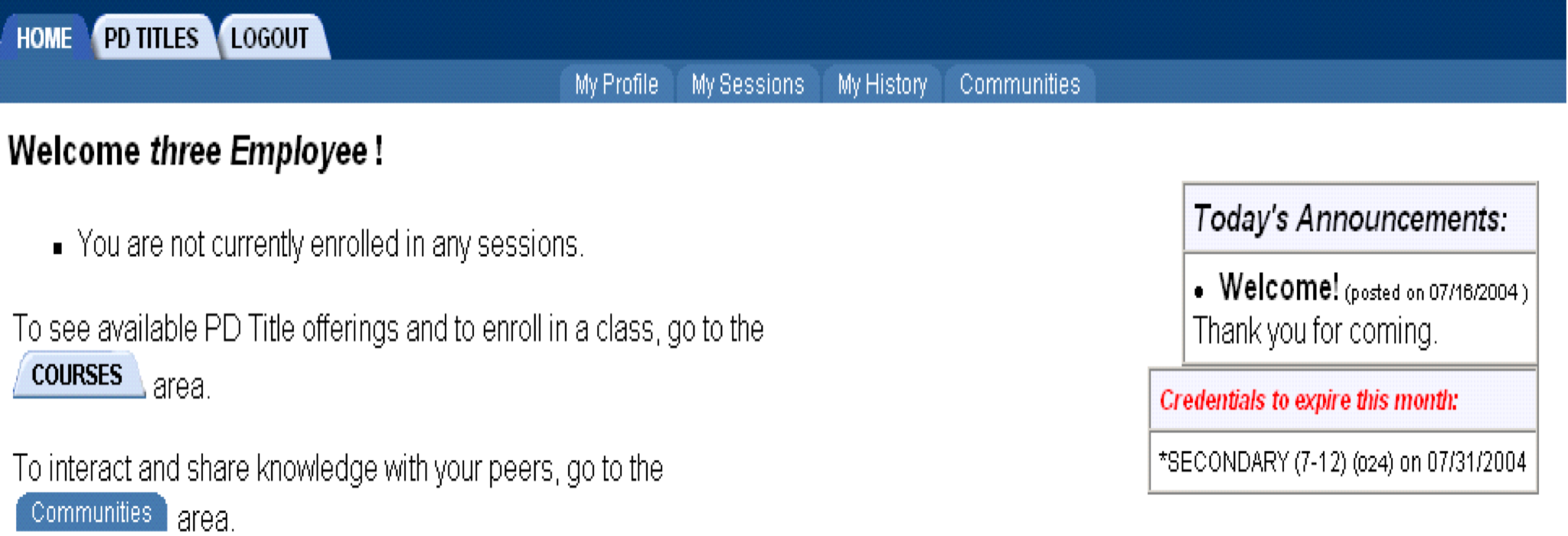 IndexAAbout Learning Communities 15CClosing the Program 16Creating a New PD Plan 12EEnrolling for a Session 4GGetting Started 1LLearning Communities 15Logging In 1Logging Out 16MManaging a PD Plan 13My PD Plans 12My Sessions 7My Training History 10PPD Titles Catalog 2SSearching PD Titles Catalog 2VViewing Session Schedule Calendar 7Viewing Training History 10